	Fakulta masmediálnej komunikácie 	Univerzita sv. Cyrila a Metoda v Trnave 	doc. PhDr. Denisa Jánošová, PhD.		Mgr. Monika Prostináková Hossová, PhD. 	Mgr. Zdenko Mago, PhD.	Námestie Jozefa Herdu 2	917 01  Trnava	Bratislava 	23. januára 2018Potvrdenie o absolvovaní preddiplomovej praxe Vážená pani .............../ Vážený pán ................., týmto potvrdzujem, že Martin Grman, študent Fakulty masmediálnej komunikácie Univerzity sv. Cyrila a Metoda v Trnave, absolvoval v našej spoločnosti preddiplomovú prax v rozsahu 4 týždne od 01. novembra 2011 do 30. novembra 2011. Počas tohto obdobia bol zapojený do projektu aktualizácie údajov v marketingovej databáze spoločnosti. S pozdravom 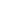 	Juraj Dóša 	vedúci správy databáz